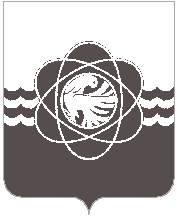 71 сессии третьего созываот  10.02.2014 № 865О внесении изменений в Уставмуниципального образования«город Десногорск» Смоленской областиРуководствуясь Федеральным законом от 06.10.2003 №131-ФЗ «Об общих принципах организации местного самоуправления в Российской Федерации» (с изменениями и дополнениями), в соответствии со статьей 43 Устава муниципального образования «города Десногорск» Смоленской области, Десногорский городской СоветР Е Ш И Л:I.​ Внести в Устав муниципального образования «город Десногорск» Смоленской области (в редакции решений Десногорского городского Совета от 08.06.2006 №280, от 29.05.2008 №632, от 11.12.2009 №152, от 26.08.2010 №301, от 26.06.2012 №650, от 29.08.2013 №802) следующие изменения:1.​ В части 1 статьи 8:а) дополнить пунктом 7.2. следующего содержания:«7.2) разработка и осуществление мер, направленных на укрепление межнационального и межконфессионального согласия, поддержку и развитие языков и культуры народов Российской Федерации, проживающих на территории города Десногорска, реализацию прав национальных меньшинств, обеспечение социальной и культурной адаптации мигрантов, профилактику межнациональных (межэтнических) конфликтов;». б) пункт 12 изложить в следующей редакции:«12) организация предоставления общедоступного и бесплатного дошкольного, начального общего, основного общего, среднего общего образования по основным общеобразовательным программам в муниципальных образовательных организациях (за исключением полномочий по финансовому обеспечению реализации основных общеобразовательных программ в соответствии с федеральными государственными образовательными стандартами), организация предоставления дополнительного образования детей в муниципальных образовательных организациях (за исключением дополнительного образования детей, финансовое обеспечение которого осуществляется органами государственной власти Смоленской области), создание условий для осуществления присмотра и ухода за детьми, содержания детей в муниципальных образовательных организациях, а также организация отдыха детей в каникулярное время;»; в) пункт 39 исключить; 2. Пункт 2 части 1статьи 8.1 изложить в следующей редакции:«2) создание муниципальных образовательных организаций высшего образования;». 3. Часть 1.1 статьи 12 изложить в следующей редакции:«1.1. При проведении выборов депутатов Десногорского городского Совета применяется мажоритарная избирательная система относительного большинства.». 4. Статью 22 дополнить частью 4 следующего содержания:«4. Заместители Главы Администрации муниципального образования и Управляющий делами Администрации муниципального образования замещают должности муниципальной службы путем заключения срочного трудового договора, но не более чем на срок полномочий Главы Администрации муниципального образования.». 5. Часть 2 статьи 23 изложить в следующей редакции:«2. Десногорский городской Совет избирается на муниципальных выборах на основе всеобщего равного и прямого избирательного права при тайном голосовании сроком на 5 лет и состоит из 16 депутатов.».6. Часть 5.4 статьи 37 изложить в следующей редакции: «5.4. В случае временного отсутствия Главы Администрации муниципального образования (отпуск, командировка, болезнь и т.п.) его полномочия исполняет заместитель Главы Администрации муниципального образования в соответствии с Регламентом Администрации муниципального образования. В случае истечения срока контракта, досрочного прекращения полномочий Главы Администрации муниципального образования, его полномочия исполняет лицо отвечающее квалификационным требованиям предъявляемым к замещению должности Главы Администрации, назначаемое Десногорским городским Советом до даты заключения контракта с лицом, по результатам Конкурса на замещение вакантной должности Главы Администрации.». 7. Статью 42 дополнить частью 8 следующего содержания:«8. Действие муниципального правового акта, не имеющего нормативного характера, незамедлительно приостанавливается принявшим (издавшим) его органом местного самоуправления или должностным лицом местного самоуправления в случае получения соответствующего предписания Уполномоченного при Президенте Российской Федерации по защите прав предпринимателей, выданного в соответствии с законодательством Российской Федерации об уполномоченных по защите прав предпринимателей. Об исполнении полученного предписания исполнительно-распорядительные органы местного самоуправления или должностные лица местного самоуправления обязаны сообщить Уполномоченному при Президенте Российской Федерации по защите прав предпринимателей в трехдневный срок, а представительные органы местного самоуправления - не позднее трех дней со дня принятия ими решения.». 8. В пункте 7 части 2 статьи 55 слово «(полного)» исключить. 9. Статью 63 изложить в следующей редакции:«Статья 63. Закупки для обеспечения муниципальных нужд                   муниципального образования «город Десногорск» Смоленской области1. Закупки товаров, работ, услуг для обеспечения муниципальных нужд осуществляются в соответствии с законодательством Российской Федерации о контрактной системе в сфере закупок товаров, работ, услуг для обеспечения государственных и муниципальных нужд.2. Закупки товаров, работ, услуг для обеспечения муниципальных нужд осуществляются за счет средств местного бюджета.»10. Часть 2 статьи 68.1 дополнить пунктом 5 следующего содержания:«5) допущение главой муниципального образования, местной администрацией, иными органами и должностными лицами местного самоуправления муниципального образования и подведомственными организациями массового нарушения государственных гарантий равенства прав и свобод человека и гражданина в зависимости от расы, национальности, языка, отношения к религии и других обстоятельств, ограничения прав и дискриминации по признакам расовой, национальной, языковой или религиозной принадлежности, если это повлекло нарушение межнационального и межконфессионального согласия и способствовало возникновению межнациональных (межэтнических) и межконфессиональных конфликтов.». II.​ Настоящее решение вступает в силу со дня официального опубликования в газете «Десна» после его государственной регистрации в Управлении Министерства юстиции Российской Федерации по Смоленской области. Глава муниципального образования                                                        В.Н.Блохин«город Десногорск» Смоленской области                                                